Publicado en Madrid el 23/02/2018 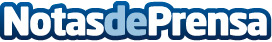 Los dispositivos móviles desbancan a la televisión como primera opción de ocio de las personasSegún un estudio realizado por Nosce App, 2015 fue el primer año de la historia en que se dedicó más tiempo al uso de dispositivos móviles que a la televisiónDatos de contacto:DiegoNota de prensa publicada en: https://www.notasdeprensa.es/los-dispositivos-moviles-desbancan-a-la Categorias: Nacional Telecomunicaciones Sociedad Televisión y Radio E-Commerce Dispositivos móviles Innovación Tecnológica http://www.notasdeprensa.es